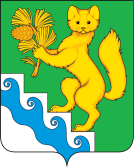 АДМИНИСТРАЦИЯ БОГУЧАНСКОГО РАЙОНАПОСТАНОВЛЕНИЕ14.02.2023г.                          с. Богучаны                                № 111-пОб утверждении Порядка уведомления руководителями муниципальных учреждений и муниципальных предприятий, в отношении которых администрация  Богучанского района Красноярского края осуществляет функции и полномочия учредителя, а также является работодателем, о возникшем конфликте интересов или о возможности его возникновения В соответствии с Федеральным законом от 25.12.2008 № 273-ФЗ «О противодействии коррупции», Федеральным законом от 18.07.2011 N 223-ФЗ "О закупках товаров, работ, услуг отдельными видами юридических лиц", Федеральным законом от 05.04.2013 N 44-ФЗ "О контрактной системе в сфере закупок товаров, работ, услуг для обеспечения государственных и муниципальных нужд", Законом Красноярского края от 07.07.2009 № 8-3610  «О противодействии коррупции в Красноярском крае»,  руководствуясь ст. ст. 7. 43. 47 Устава Богучанского района Красноярского края, ПОСТАНОВЛЯЮ:1. Утвердить Порядок уведомления руководителями муниципальных учреждений и муниципальных предприятий, в отношении которых администрация Богучанского района Красноярского края осуществляет функции и полномочия учредителя, а также является работодателем, о возникшем конфликте интересов или о возможности его возникновения, согласно приложению.2. Контроль за исполнением настоящего Постановления возложить на заместителя Главы Богучанского района по общественно- политической работе С.А. Петрова.3. Постановление вступает в силу со дня, следующего за днем опубликования в «официальном вестнике Богучанского района». И.о. Главы  Богучанского района                                               В.М. ЛюбимПриложение к постановлениюадминистрации Богучанского района от 14.02.2023г. № 111-пПорядок уведомления руководителями муниципальных учреждений и муниципальных предприятий, в отношении которых администрация  Богучанского района Красноярского края осуществляет функции и полномочия учредителя, а также является работодателем, о возникшем конфликте интересов или о возможности его возникновения1. Настоящий Порядок определяет последовательность действий по уведомлению руководителями муниципальных учреждений и муниципальных предприятий (Далее – Муниципальных организаций), в отношении которых администрация  Богучанского района  Красноярского края осуществляет функции и полномочия учредителя, а также является работодателем, за исключением руководителей муниципальных учреждений и предприятий, в отношении которых функции и полномочия учредителя и работодателя осуществляют отраслевые (функциональные) органы администрации  Богучанского района Красноярского края, обладающие правами юридического лица, о возникшем конфликте интересов или о возможности его возникновения (далее - Порядок).2. Под конфликтом интересов понимается ситуация, при которой личная заинтересованность (прямая или косвенная) руководителя муниципальной организации, влияет или может повлиять на надлежащее, объективное и беспристрастное исполнение им должностных (служебных) обязанностей (осуществление полномочий).3. Под личной заинтересованностью  понимается возможность получения доходов в виде денег, иного имущества, в том числе имущественных прав, услуг имущественного характера, результатов выполненных работ или каких-либо выгод (преимуществ) руководителем муниципальной организации, и (или) состоящими с ним в близком родстве или свойстве лицами (родителями, супругами, детьми, братьями, сестрами, а также братьями, сестрами, родителями, детьми супругов и супругами детей), гражданами или организациями, с которыми руководитель муниципального учреждения, и (или) лица, состоящие с ним в близком родстве или свойстве, связаны имущественными, корпоративными или иными близкими отношениями.4. Уведомление подается руководителем муниципальной организации в письменной форме, в срок не позднее одного рабочего дня со дня, когда ему стало известно о возникновении личной заинтересованности, и оформляется по форме согласно приложению 1 к настоящему Порядку. К Уведомлению прилагаются все имеющиеся в распоряжении руководителя материалы, подтверждающие изложенные факты. 5. При невозможности сообщить руководителем муниципальной организации о фактах возникновения личной заинтересованности при исполнении должностных обязанностей, которая приводит или может привести к конфликту интересов, в срок, указанный в пункте 4 настоящего Порядка, по причине, не зависящей от указанного лица, уведомление представляется в срок не позднее одного рабочего дня со дня устранения данной причины.6. Руководитель муниципальной организации направляет уведомление Главе Богучанского района, либо лицу, его замещающему.Глава Богучанского района, либо лицо его замещающее, после ознакомления с уведомлением направляет его в комиссию по урегулированию конфликта интересов руководителей муниципальных организаций, в отношении которых администрация  Богучанского района Красноярского края осуществляет функции и полномочия учредителя и является работодателем (далее - комиссия). Комиссия создается постановлением администрации Богучанского района. Комиссия состоит из председателя комиссии, секретаря комиссии и членов комиссии. Число членов комиссии должно быть не менее пяти человек. Председатель и секретарь комиссии также являются ее членами. В состав комиссии могут входить муниципальные служащие администрации  Богучанского района и ее отраслевых структурных подразделений, председатель и депутаты Богучанского районного Совета депутатов. Заседания комиссии проводятся по мере необходимости. Комиссия правомочна проводить свои заседания и рассматривать на них вопросы при наличии 2/3 от ее состава. Решения комиссии принимаются простым большинством от присутствующих на заседании членов. При равенстве голосов, голос председателя является решающим. Решения комиссии оформляются в виде протокола, содержащего в себе мотивированное заключение по результатам рассмотрения уведомления, поданного руководителем муниципальной организации.7. Уведомление регистрируется в день его поступления в комиссию секретарем комиссии, в соответствующем журнале регистрации, который ведется по форме согласно приложению 2 к настоящему Порядку (далее - журнал).Журнал должен быть прошнурован и пронумерован. Запись о количестве листов должна быть заверена на последней странице подписью главы  Богучанского района и скреплена печатью администрации Богучанского района.Копия уведомления с отметкой о регистрации в день регистрации передается лицу, подавшему уведомление, лично либо направляется по почте с уведомлением о вручении.8. Уведомление подлежит рассмотрению комиссией в течение 10 рабочих дней со дня поступления уведомления в комиссию.9. Комиссия в течение 10 рабочих дней со дня регистрации уведомления рассматривает его и собранные материалы и по результатам рассмотрения уведомления, поданного руководителем муниципальной организации, подготавливает протокол, содержащий в себе мотивированное заключение. Мотивированное заключение должно содержать:а) информацию, изложенную в уведомлении, а также анализ приложенных к нему материалов (при их наличии);б) мотивированный вывод по результатам рассмотрения уведомления, а также рекомендации для принятия главой  Богучанского района (либо лицом, его замещающим) одного из решений в соответствии с пунктом 10 настоящего Порядка.При подготовке мотивированного заключения комиссия проводит собеседование с руководителем муниципальной организации, подавшим уведомление, получает от него пояснения относительно обстоятельств, изложенных в уведомлении.Уведомление, а также мотивированное заключение (протокол заседания комиссии) в отношении руководителя муниципальной организации, подавшего уведомление, в течение 2 рабочих дней со дня рассмотрения уведомления комиссией представляются главе  Богучанского района (либо лицу, его замещающему).10. Глава  Богучанского района (либо лицо, его замещающее) в течение 5 рабочих дней со дня поступления к нему документов, указанных в пункте 9 настоящего Порядка, рассматривает их и по результатам их рассмотрения принимает одно из следующих решений,  которое оформляется визой на уведомлении и протоколе заседания комиссии:1) признать, что при исполнении должностных обязанностей руководителем муниципальной организации, представившим уведомление, конфликт интересов отсутствует;2) признать, что при исполнении должностных обязанностей руководителем муниципальной организации, представившим уведомление, личная заинтересованность приводит или может привести к конфликту интересов;3) признать, что руководителем муниципальной организации, представившим уведомление, не соблюдались требования об урегулировании конфликта интересов и не предпринимались меры по предотвращению или урегулированию конфликта интересов.11. В случае принятия решения, предусмотренного подпунктом 2 пункта 10 настоящего Порядка, глава  Богучанского района (либо лицо, его замещающее) в соответствии с законодательством принимает меры по предотвращению или урегулированию конфликта интересов, предусмотренные ст. 11 Федерального закона от 25.12.2008 № 273-ФЗ  «О противодействии коррупции».Меры по предотвращению или урегулированию конфликта интересов предусмотренные настоящим пунктом, оформляются в виде распоряжения администрации Богучанского района. 12. В случае принятия решения, предусмотренного подпунктом 3 пункта 10 настоящего Порядка, глава  Богучанского района (либо лицо, его замещающее) принимает решение о применении к руководителю муниципальной организации ответственности, предусмотренной законодательством. Решение о применении к руководителю муниципальной организации ответственности, предусмотренной законодательством, оформляется в виде распоряжения администрации Богучанского района.13. Решение, принятое главой (либо лицом, его замещающим) по результатам рассмотрения уведомления (уведомление, протокол заседания комиссии и в случаях предусмотренных пунктами 11 и 12 настоящего Порядка, распоряжение администрации), в день его принятия направляется в комиссию.О принятом главой Богучанского района (либо лицом, его замещающим) решении по результатам рассмотрения уведомления, руководитель муниципальной организации, представивший уведомление, письменно уведомляется в течение 2 рабочих дней со дня принятия такого решения. По запросу руководителя муниципальной организации ему может быть выдана копия решения принятого главой по результатам рассмотрения уведомления (копия уведомления, копия протокола заседания комиссии и в случаях предусмотренных пунктами 11 и 12 настоящего Порядка, копия распоряжения администрации).14. Руководитель муниципальной организации за несоблюдение требований настоящего Порядка несет ответственность, предусмотренную законодательством Российской Федерации.Приложение № 1 к Порядку уведомления руководителями муниципальных учреждений и муниципальных предприятий, в отношении которых администрация  Богучанского района Красноярского края осуществляет функции и полномочия учредителя, а также является работодателем, о возникшем конфликте интересов или о возможности его возникновенияУВЕДОМЛЕНИЕо возникшем конфликте интересов или о возможности его возникновенияСообщаю о возникновении у меня личной заинтересованности при исполнении должностных  обязанностей,  которая приводит или может привести к конфликту интересов (нужное подчеркнуть).Обстоятельства,     являющиеся    основанием    возникновения    личнойзаинтересованности:__________________________________________________________________________________________________________________________________________________________________________________________________________________________________________________________________ 	Должностные   обязанности,  на  исполнение  которых  влияет  или  может повлиять личная заинтересованность:__________________________________________________________________________________________________________________________________________________________________________________________________________________________________________________________________Предлагаемые   меры  по  предотвращению  или  урегулированию  конфликта интересов:_____________________________________________________________________________________________________________________________________________________________________________________________________________________________________________________________________________________________________________________________________________________________________________________________________________________ Приложение (если имеется) «____»__________20__г.          ___________________________               (подпись, ФИО лица, предоставившего уведомление)Приложение № 2 к Порядку уведомления руководителями муниципальных учреждений и муниципальных предприятий, в отношении которых администрация  Богучанского района Красноярского края осуществляет функции и полномочия учредителя, а также является работодателем, о возникшем конфликте интересов или о возможности его возникновенияТитульный лист:Журналрегистрации уведомлений о возникшем конфликте интересов или о возможности его возникновения при исполнении должностных обязанностей руководителей муниципальных организацийНачат ______________.Окончен ____________.Последующие листы:  Виза главы о принятом решении в соответствии с пунктом 10 Порядка________________________________________________________________________________________________________________________________________________________________________________________________________________________________________________________________________________________________________________________________________________«___»__________________ 20____ г. ________________ ____________________        (подпись)                  (Ф.И.О.)Главе Богучанского района  ________________________от _______________________Адрес___________________________________________________________________________________________________________________________________________Тел._________________________________________________________________________________________________________Должность__________________________________________________________________NДата регистрации уведомленияФамилия, инициалы, должность лица, подавшего уведомлениеФамилия, инициалы, должность лица, принявшего уведомлениеПодпись лица, принявшего уведомлениеПринятое решение по результатам рассмотрения уведомления123456